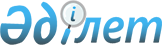 Об отдельных вопросах строительства объектов в городе АстанеПостановление Правительства Республики Казахстан от 24 декабря 1999 года N 1973

      В целях обеспечения завершения строительства объектов в городе Астане Правительство Республики Казахстан постановляет: 

      1. Министерству финансов Республики Казахстан в установленном законодательством порядке выделить Управлению Делами Президента Республики Казахстан 1447611 тыс. (один миллиард четыреста сорок семь миллионов шестьсот одиннадцать тысяч) тенге за счет средств, предусмотренных в республиканском бюджете на 1999 год на неотложные государственные нужды, на оплату расходов по строительству объектов в городе Астане, связанных с возмещением таможенных пошлин и налога на добавленную стоимость. 

      2. Рекомендовать акиму города Астаны осуществить возврат 723805500 (семьсот двадцать три миллиона восемьсот пять тысяч пятьсот) тенге Центру комплексного развития "Сары-Арка" в счет погашения задолженности по временной финансовой помощи, полученной в 1998 году из республиканского внебюджетного фонда "Новая столица". 

      3. Управлению Делами Президента Республики Казахстан (по согласованию) обеспечить перечисление в республиканский бюджет средств, полученных Центром комплексного развития "Сары-Арка" в сумме 723805500 (семьсот двадцать три миллиона восемьсот пять тысяч пятьсот) тенге. 

      4. Министерству финансов Республики Казахстан обеспечить контроль за целевым использованием выделяемых средств. 

      5. Настоящее постановление вступает в силу со дня подписания. 

 

     Премьер-Министр  Республики Казахстан     

(Специалисты: Склярова И.В.,              Цай Л.Г.)      
					© 2012. РГП на ПХВ «Институт законодательства и правовой информации Республики Казахстан» Министерства юстиции Республики Казахстан
				